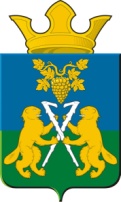 АДМИНИСТРАЦИЯ НИЦИНСКОГО СЕЛЬСКОГО ПОСЕЛЕНИЯСЛОБОДО-ТУРИНСКОГО МУНИЦИПАЛЬНОГО РАЙОНА СВЕРДЛОВСКОЙ ОБЛАСТИП О С Т А Н О В Л Е Н И ЕОт 15 апреля 2021 года                                                                                               с.Ницинское                                               № 62 Об утверждении плана мероприятий по проведению в 2022 году Года Дмитрия Наркисовича Мамина-Сибиряка в Свердловской области на территории Ницинского сельского поселения  В соответствии с Указом Губернатора Свердловской области от 17.03.2021 N 143-УГ "Об объявлении 2022 года Годом Дмитрия Наркисовича Мамина-Сибиряка в Свердловской области», в целях популяризации творческого наследия известного уральского писателя Дмитрия Наркисовича Мамина-Сибиряка и в связи с его 170-летием со дня рождения, руководствуясь Уставом Ницинского сельского поселенияПОСТАНОВЛЯЕТ: Утвердить: состав организационного комитета по подготовке и проведению в 2022 году в Ницинском сельском поселении Года Дмитрия Наркисовича Мамина-Сибиряка (приложение № 1); план мероприятий по проведению в 2022 году Года Дмитрия Наркисовича Мамина-Сибиряка  в Свердловской области на территории Ницинского сельского поселения (приложение № 2). 2.  Опубликовать настоящее постановление в печатном средстве массовой информации Думы и Администрации Ницинского сельского поселения «Информационный вестник Ницинского сельского поселения», а также обнародовать путем размещения на официальном сайте Ницинского сельского поселения (WWW.nicinskoe.ru). 3. Контроль за исполнением настоящего постановления оставляю за собой.Глава Ницинскогосельского поселения                                            Т.А.КузевановаПриложение № 1 кПостановлению администрацииНицинского сельского поселения от 15.04.2021   № 62Состав организационного комитета по подготовке и проведению в 2022 году в Ницинском сельском поселении Года  Дмитрия Наркисовича Мамина-СибирякаКузеванова Т.А. – глава Ницинского сельского поселения, председатель орг. комитета;Зырянов А.В. – заместитель главы администрации Ницинского сельского поселения;Лапина Т.М. – директора МБУК «Ницинский КДЦ» Ницинского сельского поселения;Приложение № 2 к Постановлению администрацииНицинского сельского поселения от 15.04.2021   № 62План мероприятий по проведению в 2022 году Года Дмитрия Наркисовича Мамина-Сибиряка в Свердловской области на территории Ницинского сельского поселения№Наименование мероприятияВремя и место проведения 1.Литературный час «Сказки Уральских гор»28.05 Ницинская сельская библиотека2.Литературная викторина «Знаем, знаем сказку даже без подсказки»29.06Ницинская  сельская библиотека3.Конкурс рисунков «Любимые герои произведений Мамина-Сибиряка»17.08.Звездинская сельская  библиотека4.Вечер-портрет Мамина-Сибиряка «Писатель-сказочник»13.10.Бобровская сельская  библиотека5.Экологический праздник «В гостях у природы»30.10.Ницинская  сельская библиотека6.Литературная игра «Певец Урала -Мамин-Сибиряк»30.10.Ницинская сельская библиотека7.Обзор  «Мир книг Мамина-Сибиряка»03.11.Звездинская  сельская  библиотека8.Литературное путешествие «Волшебник Урала»05.11Бобровская сельская библиотека